ПРАВИТЕЛЬСТВО РОССИЙСКОЙ ФЕДЕРАЦИИПОСТАНОВЛЕНИЕот 21 августа 2000 г. N 613О НЕОТЛОЖНЫХ МЕРАХ ПО ПРЕДУПРЕЖДЕНИЮ И ЛИКВИДАЦИИАВАРИЙНЫХ РАЗЛИВОВ НЕФТИ И НЕФТЕПРОДУКТОВСписок изменяющих документов(в ред. Постановлений Правительства РФ от 15.04.2002 N 240,от 14.11.2014 N 1188)В целях предупреждения и ликвидации последствий разливов нефти и защиты населения и окружающей природной среды от их вредного воздействия Правительство Российской Федерации постановляет:1. Утвердить прилагаемые Основные требования к разработке планов по предупреждению и ликвидации аварийных разливов нефти и нефтепродуктов.2. Органам исполнительной власти субъектов Российской Федерации и органам местного самоуправления утвердить соответствующие требования к разработке планов по предупреждению и ликвидации разливов нефти и нефтепродуктов с учетом особенностей территорий.3. Министерству Российской Федерации по делам гражданской обороны, чрезвычайным ситуациям и ликвидации последствий стихийных бедствий совместно с Федеральным горным и промышленным надзором России разработать мероприятия, направленные на поддержание в состоянии постоянной готовности к ликвидации аварийных разливов нефти и нефтепродуктов организаций независимо от формы собственности, осуществляющих разведку месторождений, добычу нефти, а также переработку, транспортировку, хранение нефти и нефтепродуктов, и внести предложения по вопросам, требующим решения Правительства Российской Федерации.(в ред. Постановления Правительства РФ от 15.04.2002 N 240)4. Настоящее постановление не применяется в случае разливов нефти и нефтепродуктов во внутренних морских водах и в территориальном море.(п. 4 введен Постановлением Правительства РФ от 14.11.2014 N 1188)Председатель ПравительстваРоссийской ФедерацииМ.КАСЬЯНОВУтвержденыПостановлением ПравительстваРоссийской Федерацииот 21 августа 2000 г. N 613ОСНОВНЫЕ ТРЕБОВАНИЯК РАЗРАБОТКЕ ПЛАНОВ ПО ПРЕДУПРЕЖДЕНИЮ И ЛИКВИДАЦИИАВАРИЙНЫХ РАЗЛИВОВ НЕФТИ И НЕФТЕПРОДУКТОВСписок изменяющих документов(в ред. Постановления Правительства РФ от 15.04.2002 N 240)1. Настоящие Основные требования определяют принципы формирования планов по предупреждению и ликвидации аварийных разливов нефти и нефтепродуктов (далее именуются - планы), которые относятся к чрезвычайным ситуациям локального, местного, территориального, регионального и федерального значения, а также организации взаимодействия сил и средств, привлекаемых для их ликвидации.2. Планы разрабатываются в соответствии с действующими нормативными правовыми актами с учетом максимально возможного объема разлившихся нефти и нефтепродуктов, который определяется для следующих объектов:нефтеналивное судно - 2 танка;нефтеналивная баржа - 50 процентов ее общей грузоподъемности;стационарные и плавучие добывающие установки и нефтяные терминалы - 1500 тонн;автоцистерна - 100 процентов объема;железнодорожный состав - 50 процентов общего объема цистерн в железнодорожном составе;трубопровод при порыве - 25 процентов максимального объема прокачки в течение 6 часов и объем нефти между запорными задвижками на порваном участке трубопровода;трубопровод при проколе - 2 процента максимального объема прокачки в течение 14 дней;стационарные объекты хранения нефти и нефтепродуктов - 100 процентов объема максимальной емкости одного объекта хранения.(абзац введен Постановлением Правительства РФ от 15.04.2002 N 240)3. Разливы нефти и нефтепродуктов классифицируются как чрезвычайные ситуации и ликвидируются в соответствии с законодательством Российской Федерации.В зависимости от объема и площади разлива нефти и нефтепродуктов на местности, во внутренних пресноводных водоемах выделяются чрезвычайные ситуации следующих категорий:локального значения - разлив от нижнего уровня разлива нефти и нефтепродуктов (определяется специально уполномоченным федеральным органом исполнительной власти в области охраны окружающей среды) до 100 тонн нефти и нефтепродуктов на территории объекта;муниципального значения - разлив от 100 до 500 тонн нефти и нефтепродуктов в пределах административной границы муниципального образования либо разлив до 100 тонн нефти и нефтепродуктов, выходящий за пределы территории объекта;территориального значения - разлив от 500 до 1000 тонн нефти и нефтепродуктов в пределах административной границы субъекта Российской Федерации либо разлив от 100 до 500 тонн нефти и нефтепродуктов, выходящий за пределы административной границы муниципального образования;регионального значения - разлив от 1000 до 5000 тонн нефти и нефтепродуктов либо разлив от 500 до 1000 тонн нефти и нефтепродуктов, выходящий за пределы административной границы субъекта Российской Федерации;федерального значения - разлив свыше 5000 тонн нефти и нефтепродуктов либо разлив нефти и нефтепродуктов вне зависимости от объема, выходящий за пределы государственной границы Российской Федерации, а также разлив нефти и нефтепродуктов, поступающий с территорий сопредельных государств (трансграничного значения).В зависимости от объема разлива нефти и нефтепродуктов на море выделяются чрезвычайные ситуации следующих категорий:локального значения - разлив от нижнего уровня разлива нефти и нефтепродуктов (определяется специально уполномоченным федеральным органом исполнительной власти в области охраны окружающей среды) до 500 тонн нефти и нефтепродуктов;регионального значения - разлив от 500 до 5000 тонн нефти и нефтепродуктов;федерального значения - разлив свыше 5000 тонн нефти и нефтепродуктов.Исходя из местоположения разлива и гидрометеорологических условий категория чрезвычайной ситуации может быть повышена.(п. 3 в ред. Постановления Правительства РФ от 15.04.2002 N 240)4. Планом должны предусматриваться:а) прогнозирование возможных разливов нефти и нефтепродуктов;б) количество сил и средств, достаточное для ликвидации чрезвычайных ситуаций, связанных с разливом нефти и нефтепродуктов (далее именуются - силы и средства), соответствие имеющихся на объекте сил и средств задачам ликвидации и необходимость привлечения профессиональных аварийно-спасательных формирований;в) организация взаимодействия сил и средств;г) состав и дислокация сил и средств;д) организация управления, связи и оповещения;е) порядок обеспечения постоянной готовности сил и средств с указанием организаций, которые несут ответственность за их поддержание в установленной степени готовности;ж) система взаимного обмена информацией между организациями - участниками ликвидации разлива нефти и нефтепродуктов;з) первоочередные действия при получении сигнала о чрезвычайной ситуации;и) географические, навигационно-гидрографические, гидрометеорологические и другие особенности района разлива нефти и нефтепродуктов, которые учитываются при организации и проведении операции по его ликвидации;к) обеспечение безопасности населения и оказание медицинской помощи;л) график проведения операций по ликвидации разливов нефти и нефтепродуктов;м) организация материально-технического, инженерного и финансового обеспечения операций по ликвидации разливов нефти и нефтепродуктов.5. При расчете необходимого количества сил и средств должны учитываться:а) максимально возможный объем разлившихся нефти и нефтепродуктов;б) площадь разлива;в) год ввода в действие и год последнего капитального ремонта объекта;г) максимальный объем нефти и нефтепродуктов на объекте;д) физико-химические свойства нефти и нефтепродуктов;е) влияние места расположения объекта на скорость распространения нефти и нефтепродуктов с учетом возможности их попадания в морские и речные акватории, во внутренние водоемы;ж) гидрометеорологические, гидрогеологические и другие условия в месте расположения объекта;з) возможности имеющихся на объекте сил и средств, а также профессиональных аварийно-спасательных формирований, дислоцированных в регионе (при условии их письменного согласия на участие в ликвидации разливов нефти и нефтепродуктов);и) наличие полигонов по перевалке, хранению и переработке нефтяных отходов;к) транспортная инфраструктура в районе возможного разлива нефти и нефтепродуктов;л) время доставки сил и средств к месту чрезвычайной ситуации;м) время локализации разлива нефти и нефтепродуктов, которое не должно превышать 4 часов при разливе в акватории и 6 часов - при разливе на почве.6. План по предупреждению и ликвидации аварийных разливов нефти и нефтепродуктов на море на федеральном уровне разрабатывается Государственной морской аварийной и спасательно-координационной службой Российской Федерации по согласованию с Федеральным горным и промышленным надзором России, Министерством энергетики Российской Федерации, Министерством обороны Российской Федерации, Министерством сельского хозяйства Российской Федерации и утверждается Министерством транспорта Российской Федерации, Министерством Российской Федерации по делам гражданской обороны, чрезвычайным ситуациям и ликвидации последствий стихийных бедствий и Министерством природных ресурсов Российской Федерации.План по предупреждению и ликвидации аварийных разливов нефти и нефтепродуктов на речных акваториях и во внутренних водоемах на федеральном уровне разрабатывается и утверждается Министерством энергетики Российской Федерации, Министерством транспорта Российской Федерации и Министерством Российской Федерации по делам гражданской обороны, чрезвычайным ситуациям и ликвидации последствий стихийных бедствий по согласованию с Федеральным горным и промышленным надзором России, Министерством обороны Российской Федерации, Министерством сельского хозяйства Российской Федерации и Министерством природных ресурсов Российской Федерации.Планы по предупреждению и ликвидации аварийных разливов нефти и нефтепродуктов на региональном уровне разрабатываются организациями, осуществляющими разведку месторождений, добычу нефти, а также переработку, транспортировку, хранение нефти и нефтепродуктов, по согласованию с органами исполнительной власти соответствующих субъектов Российской Федерации, территориальными органами Федерального горного и промышленного надзора России, Министерства Российской Федерации по делам гражданской обороны, чрезвычайным ситуациям и ликвидации последствий стихийных бедствий, Министерства сельского хозяйства Российской Федерации, Министерства природных ресурсов Российской Федерации и утверждаются Министерством энергетики Российской Федерации и Министерством Российской Федерации по делам гражданской обороны, чрезвычайным ситуациям и ликвидации последствий стихийных бедствий.(в ред. Постановления Правительства РФ от 15.04.2002 N 240)Требования к разработке и согласованию планов по предупреждению и ликвидации разливов нефти и нефтепродуктов на территории Российской Федерации, определяемые Министерством Российской Федерации по делам гражданской обороны, чрезвычайным ситуациям и ликвидации последствий стихийных бедствий, согласовываются с федеральными органами исполнительной власти, осуществляющими регулирование деятельности в соответствующей сфере.(абзац введен Постановлением Правительства РФ от 15.04.2002 N 240)7. Отчет о проведении работ по ликвидации разливов нефти и нефтепродуктов должен содержать следующие сведения:причина и обстоятельства разливов нефти и нефтепродуктов;описание и оценка действий органов управления при устранении источника утечки, локализации и ликвидации последствий разливов нефти и нефтепродуктов;оценка эффективности сил и специальных технических средств, применяемых в ходе работ по ликвидации разливов нефти и нефтепродуктов;затраты на проведение работ по ликвидации разливов нефти и нефтепродуктов, включая расходы на локализацию, сбор, утилизацию нефти и нефтепродуктов и последующую реабилитацию территории;расходы на возмещение (компенсацию) ущерба, нанесенного водным биологическим ресурсам;уровень остаточного загрязнения территорий (акваторий) после выполнения работ по ликвидации разливов нефти и нефтепродуктов;состояние технологического оборудования организации, наличие предписаний надзорных органов об устранении недостатков его технического состояния, нарушений норм и правил промышленной безопасности;предложения по дополнительному оснащению формирований (подразделений) организации и профессиональных аварийно-спасательных формирований (служб).Указанный отчет с приложением к нему необходимых карт (планов), расчетов, графиков, других справочных материалов хранится в соответствующих комиссиях по чрезвычайным ситуациям не менее пяти лет.(п. 7 в ред. Постановления Правительства РФ от 15.04.2002 N 240)8. В целях отработки планов на федеральном и региональном уровнях проводятся комплексные учения или командно-штабные тренировки не реже одного раза в 2 года.Порядок и периодичность проверки готовности сил и средств, привлекаемых для ликвидации разливов нефти и нефтепродуктов локального, местного и территориального значения, определяются комиссиями по чрезвычайным ситуациям соответствующих субъектов Российской Федерации.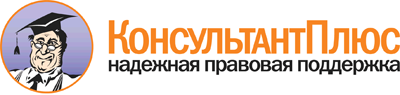  Постановление Правительства РФ от 21.08.2000 N 613 (ред. от 14.11.2014)
"О неотложных мерах по предупреждению и ликвидации аварийных разливов нефти и нефтепродуктов"
(вместе с "Основными требованиями к разработке планов по предупреждению и ликвидации аварийных разливов нефти и нефтепродуктов") Документ предоставлен КонсультантПлюс

www.consultant.ru 

Дата сохранения: 22.12.2016 
 